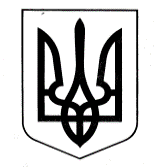 УПРАВЛІННЯ ОСВІТИСАФ’ЯНІВСЬКОЇ СІЛЬСЬКОЇ РАДИІЗМАЇЛЬСЬКОГО РАЙОНУ ОДЕСЬКОЇ ОБЛАСТІОЗЕРНЯНСЬКИЙ ЗАКЛАД ЗАГАЛЬНОЇ СЕРЕДНЬОЇ ОСВІТИНАКАЗ04.04.2022                                                                                                          №44/ОПро стан викладання молдовської мови та інтегрованого курсу «Література» Згідно з річним планом роботи  школи, з метою розвитку інтересу школярів до вивчення молдовської мови та інтегрованого курсу «Література», активізації їх пізнавальної активності, удосконалення форм і методів проведення нетрадиційних уроків і позакласних заходів  протягом  березня проконтролювався стан викладання  рідної мови і літератури.  У нашій школі працюють  вчителів румунської мови та літератури:Дякону Марія Павлівна – стаж роботи 34 роки, категорія вища, звання «старший вчитель»;Арнауту Марія Петрівна – стаж роботи 34 роки, категорія вища, звання «старший вчитель»;Гергі Віоріка Георгіївна – стаж роботи 9 років, ІІ категорія; Севастіан Людмила Леонідівна – стаж роботи 15 років, ІІ категорія;Манчук Олександріна Григорівна – стаж роботи 4 роки, категорія «спеціаліст»;     Формами здійснення моніторингових досліджень були обрані вивчення стану матеріально-технічного і навчально-методичного забезпечення викладання предмету, рівня використання наявної матеріальної бази, шкільної документації (класних журналів, зошитів, календарних та поурочних планів), рівня дотримання психолого-педагогічних вимог до уроку, організації та якості навчально-виховного процесу, рівня засвоєння програмового матеріалу на уроках та результативність обліку навчальних досягнень школярів, відвідування та аналіз уроків, проведення контрольних робіт в 5 - 11 класах.Учителі працюють за програмами для загальноосвітніх навчальних закладів,  які затверджені Міністерством  освіти і науки України:     МОЛДОВСЬКА МОВА ПРОГРАМА для загальноосвітніх навчальних закладів з навчанням молдовською мовою 5 –9 класи ІНТЕГРОВАНИЙ КУРС «ЛІТЕРАТУРА» (МОЛДОВСЬКА ТА ЗАРУБІЖНА) ПРОГРАМА для загальноосвітніх навчальних закладів з навчанням молдовською мовою 5–9 класи МОЛДОВСЬКА МОВА ТА ЛІТЕРАТУРА (інтегрований курс)10-11 класи Рівень стандарту  ПРОГРАМА  для загальноосвітніх навчальних закладів  з навчанням молдовською мовою  На підставі програм усіма учителями складено календарні плани, які узгоджено із заступником директора школи та затверджено директором школи. У папках до календарних планів додаються ксерокопії методичних рекомендації МОН України  щодо викладання предмета у 2021-2022 навчальному році.  При плануванні уроків учителі використовують методичні посібники, в яких вміщені  плани-конспекти уроків, де визначають помітками основні методи, прийоми діяльності школярів під час навчання, певний комплекс системи завдань в залежності від підготовки учнів класу. Поурочне планування ведеться як друковано , так і від руки.Зміст уроків, дати проведення у календарно-тематичному плануванні співпадають із записами у журналах. Оформлення сторінок класного журналу відповідає вимогам  Інструкції з ведення класного журналу,  але припускаються виправлень у записах , оцінках.Під час здійснення контролю за станом викладання  навчальних предметів адміністрація школи відвідала уроки, перевірила оформлення документації та здійснила моніторинг навчальних досягнень.Результати перевірки календарно-тематичного планування учителів-предметників підтвердили, що вони дотримуються  й виконують вимоги Державних стандартів  базової  і повної середньої освіти,  в практичній роботі дотримуються вимог Інструктивно-методичних рекомендацій МОН України, «Критеріїв  оцінювання навчальних досягнень учнів 5-11 класів з молдовської мови».Відвідування уроків  свідчить, що кожен учитель усвідомлює завдання, які сьогодні поставлені перед навчальним закладом і здійснює компетентнісний підхід до викладання предметів, забезпечує  інтенсивний мовленнєвий та інтелектуальний розвиток учнів, формує у школярів уміння ефективно користуватися мовою, спілкуватися, домагатися успіхів у процесі комунікації, виховує високу мовну культуру особистості, працює над формуванням внутрішнього світу учнів, спираючись на літературно художні образи, загальної читацької компетентності та загальнолюдських цінностей.На уроках  ефективно організовують роботу учнів, активно використовують елементи інформаційно-комунікаційної технології (супровідні презентації до уроків), технологію інтерактивного навчання. Учителі намагаються на уроці залучити до роботи як найбільше учнів, завжди впроваджують  в практику роботи індивідуально-диференційований підхід. Дотримуються санітарно-гігієнічних норм щодо організації навчально-виховного процесу на уроках. Рівень забезпеченості навчальними підручниками учнів 1-11 класів  складає 100%.  Кожен має  свій цікавий досвід викладання, творчо підходить до пошуку й освоєння таких освітніх форм, які б зробили навчально-виховний процес цікавим і захоплюючим, забезпечували умови для розвитку в учнів потягу до знань, плекали їхні творчі здібності, прагнення до  самовдосконалення.Арнауту М. П. викладає у 5-му, 9-му та 10-х класах. Вона є високо-професійним педагогом.  У неї на уроках завжди цікаво, учні активні, будує освітній процес так, що опрацювання лінгвістичних тем підпорядковане мовленнєвому розвитку учнів: вивчення лінгвістичних понять, фактів і закономірностей є основою для формування правильного уявлення про структуру рідної мови, забезпечує оволодіння літературним мовленням. Усю свою роботу спрямовує на формування в школярів комунікативних умінь: учні вчаться вибирати мовні засоби відповідно до стилю, типу і жанру мовлення, будують діалоги і монологи, складають усні і письмові висловлювання. Учитель вміло застосовує у викладанні проблемно-пошуковий метод, створює умови для самореалізації кожному учневі через систему проблемних завдань, самостійних робіт: тестів, завдань творчого характеру, складання алгоритмів, узагальнюючих таблиць. Забезпечує науковий характер ведення уроку, працює над всебічним розвитком школяра як особистості, розвиває таланти, розумові здібності, виховує високі моральні якості. Завдання у зошитах свідчать про те, що вчитель прививає любов і шанобливе ставлення до родини, сім’ї, повагу до народних традицій і звичаїв, до рідної мови. У педагогічній практиці вчитель використовує спосіб інтеграції окремих елементів таких сучасних технологій навчання як проектне навчання, інтерактивна технологія, особистісно-зорієнтоване навчання, різні інтерактивні методи викладання. У журналі всі записи веде  згідно методичним рекомендаціями, але допускається виправлень як тем так і оцінок.   Постійний член журі олімпіади та конкурсів учнівської творчості.Дякону М. П. викладає у 7-му, 9-х класах, 11-х класах.  Використовує  на уроках  різні    інноваційні технології забезпечує позитивну мотивацію учнів до здобуття знань, формує стійкий інтерес до них, дає відчуття потреби в самоосвіті. Творчі здібності  дітей  розвиваються шляхом раціоналізації та модернізації змісту, форм, методів і засобів навчання.  Її уроки вирізняються послідовністю, чіткістю, доступністю. А будує їх у формі діалогу між вчителем та учнями, що сприяє розвитку мислення вихованців. Основні види роботи - бесіда, робота з текстом, дискусійні групи. Завжди вдало дібраний дидактичний матеріал, продумана структура уроку. Учні на уроках вчаться робити спостереження, висновки за аналогією, будувати моделі мовних явищ, висувати припущення й доводити або спростовувати, добирати й оцінювати інформацію, трансформувати й використовувати її. У роботі з учнями застосовує інтерактивні методи, елементи проблемно-пошукового та розвивального навчання. Уроки Севастіан Л.Л.  у 5-х, 6-х класах спрямовані на те, щоб підготувати грамотну особистість з високим рівнем комунікативної компетентності, що ґрунтується на системі знань про мову. Щодо уроків, то вони спрямовані на розвиток умінь усвідомлювати прочитаний художній твір, розуміти його ідейність; на розширення культурно-пізнавальних інтересів, сприяння всебічному розвиткові, духовному збагаченню, виховання національно свідомого громадянина України. У своїй роботі  учитель звертає увагу на відповідність навчального матеріалу з молдовської мови та літератури вимогам оптимальності, на реалізацію комплексної мети уроку; на врахування вікових особливостей учнів; на інтегральність, на всебічний мовленнєвий розвиток учнів. Більшість уроків будуються на педагогіці співробітництва, окрім того поєднуються парні, групові, кооперативні форми роботи, у яких учні є не об'єктами, а суб'єктами навчальної діяльності.Манчук О.Г.  використовуючи різноманітні форми та методи роботи створює проблемні ситуації, забезпечує практичну спрямованість уроків, раціонально використовує час на вивчення теоретичного та практичного матеріалу, з цією метою активно використовує в роботі навчально-наочні посібники, методичний апарат підручника, різного роду дидактичний, роздатковий матеріал, сигнальні картки, ігровий матеріал. Усі уроки вчителя спрямовані на досягнення головної мети навчання  мови, що полягає у формуванні національно-свідомої, духовно-багатої мовної особистості, яка володіє вміннями й навичками вільно, комунікативно доцільно користуватися засобами рідної мови - її стилями, типами, жанрами в усіх видах мовленнєвої діяльності (аудіювання, читання, говоріння, письмо), тобто забезпечує належний рівень комунікативної компетенції.Гергі В.Г.  будує свої уроки мови та літератури таким чином, що вони є достатньо місткими, добирає суб'єктивно значущу для учнів інформацію, тексти художніх творів, різноманітні мовленнєві зразки для наслідування, працює над розвитком зв'язного мовлення учнів, розвиває їхню самостійність та ініціативність. На уроках домінує цільова установка, яка спрямована на діяльність учителя. Сприяють розвитку мислення учнів інтерактивні технології «Асоціативний кущ», «Дерево знань» Намагається  урізноманітнювати  типи уроків для  розвитку  у дітей інтересу до вивчення предмета,  дотримується принципу зв'язку навчання із життям, вчить цінувати людські чесноти, такі як повага, патріотизм, гідність,  реалізує індивідуальний підхід не тільки до учнів середнього рівня, а й намагається надати допомогу і встигаючим учням. Проведенню тижня передувала велика підготовча робота: розроблення плану, оформлення матеріалів, сценаріїв.  В галереї школи прикріплені газети, вислови видатних людей про значення і багатство румунської мови,  оголошений план проведення Тижня.Всі заплановані заходи у рамках Тижня пройшли організовано. Вони продемонстрували зацікавленість учнів до вивчення рідної мови і літератури, сприяли підвищенню їхнього освітнього рівня, показали добру підготовку вчителів, їх творчий підхід до проведення уроків, позакласних заходів, оформлення  школи.Протягом тижня вчителі Манчук О.Г., Гергі В.Г., Севастіан Л.Л., Арнауту М.П. провели ряд заходів: відкритий урок-конкурс Гергі В.Г.; Манчук О.Г. - усний журнал присвячений рідній мові з учнями 7-8 кл.; Севастіан Л.Л.  провела урок-конкурс з літератури в п’ятих  класах. Книжкову виставку у  бібліотеці «Сторінками улюблених книжок» організувала Баліка В.П. Урок літератури  «Романс» у 9-А  кл. провела Арнауту М.П.На закінчення Тижня вчителі зібрались за круглим столом, де поділились досвідом, методичними розробками, дидактичним матеріалом.Протягом місяця проводились контрольні роботи , за результатами яких можна визначити рівень навченості учнів.Проаналізувавши письмові роботи, можна зробити висновок, що вчителі проводять на уроках різноманітні види роботи: письмо, різного роду списування, вибіркові, словникові, попереджувальні диктанти, перекази усні та письмові, творчі роботи, самостійні роботи різних рівнів складності. Але рівень сформованості навченості залишається ще на  низькому рівні і вимагає допрацювань, особливо грамотності учнів. Загальним недоліком є відсутність ґрунтовної роботи над помилками. Це серйозне упущення і вчителям потрібно його усунути. Серйозне занепокоєння викликає стан каліграфії. Вона жахлива в усіх класах. Не зважаючи на попередження, учні продовжують активно використовувати коректори, а правилами такі дії категорично заборонені. Турбує відсутність домашніх робіт, особливо в старших класах.Отож, вивчення стану викладання, рівня знань, умінь і навичок учнів показало, що вчителі ще не в повну міру використовують  всі наявні можливості для підвищення рівня навченості учнів.Недостатньо застосовуються проектні технології, дослідницькі методи, літературознавчий аналіз, розвиток творчих здібностей. Як наслідок, певна частина школярів, маючи поверхові знання, не може формувати власних висловлювань, аргументувати думки, вправно наводити цитати, історичні факти або випадки з життя.Потребує вдосконалення робота щодо якісного проведення уроків літератури, позакласного читання. Недоліки у неякісній сформованості навичок читання обумовлюються і прорахунками в організації роботи школярів як на уроці, так і вдома з усіх навчальних предметів. НАКАЗУЮ:Визнати викладання молдовської мови та інтегрованого курсу «Література» на достатньому рівні.  Заступникам з навчально-виховної роботи:Довідку «Про стан викладання, рівень знань, умінь та навичок з молдовської мови і літератури, наслідки моніторингу навчальних досягнень учнів» взяти до відома.Здійснювати систематичний контроль за станом викладання, рівнем знань, умінь та навичок з молдовської мови і літератури (світової), наслідками моніторингу навчальних досягнень учнів з предметів.       2.3. Зобов’язати  вчителів молдовської мови посилити відповідальність за рівень навчальних досягнень учнів.         3.      Учителям молдовської   мови:3.1. Проаналізувати матеріали стану викладання та рівня навчальних досягнень учнів з молдовської  мови та інтегрованого курсу «Література» на засіданні шкільного МО, визначити шляхи удосконалення викладання предметів.3.2. Відпрацьовувати в учнів навички виконання тестових завдань різної форми та ступеня складності.3.3. Під час перевірки зошитів враховувати наявність різних видів робіт, грамотність, охайність, уміння правильно оформити роботу.3.4. Урізноманітнити види контрольних робіт з предметів.3.5. Слідкувати за дотриманням учнями орфографічного режиму.3.6. Посилити  роботу з  обдарованими дітьми з молдовської  мови та літератури, сприяти їх  залученню до участі в  МАН, проектній діяльності, предметній олімпіаді.3.7.Сприяти використанню сучасних інформаційних технологій як одному із важливих шляхів оновлення методичної системи та урізноманітнення форм навчання; покращенню навчально-матеріальної бази з молдовської  мови та літератури.4.Контроль за виконанням цього наказу покласти на заступника директора з навчально-виховної роботи Тарай В.В.                          Керівник закладу                              Оксана ТЕЛЬПІЗЗ наказом ознайомлені:  ______М.П. Арнауту                              _______ В.Г. Гергі           ______М.П. Дякону                                     _______ Л.Л. Севастіян______ О.Г. Манчук                                       класвчительК-сть учнП.РС.Р.Д.Р.В.Р.Якість знань5-аСевастіан Л.Л.27897337%5-бАрнауту М. П.260108861,5%5-вГергі В.Г.202108040%6-аСевастіан Л.Л.255128032%6-бСевастіан Л.Л.261564015,3%6-вГергі В.Г.18754233,3%7-аМанчук О.Г.212314276,1%7-бМанчук О.Г.211810257,1%7-вДякону М.П.21777033,3%7-гГергі В.Г.152101220%7-дГергі В.Г.17365347%8-аГергі В.Г.24985229%8-бДякону М.П.251365124%8-вАрнауту М. П.22477450%8-гМанчук О.Г.9234044,4%9-аАрнауту М. П.22559354%9-бДякону М.П18746138,8%9-вДякону М.П234118034,7%9-гМанчук О.Г.11026381,8%10-аАрнауту М. П.201313380%10-бАрнауту М. П.289105432%11-аДякону М.П15633340%11-бДякону М.П191115236,8%